K. K. Wagh Institute of Engineering Education and ResearchDepartment of Production EngineeringTechnical News LetterDecember 2021 of AY 2021-22It’s a great pleasure to present our newsletter for the December of AY 2021-22.  Department of Production Engineering has been consistently endeavoring to upgrade the skills and performance of students and staff members through various ventures.Expert lectures attended by staff01 expert lectures attended by the teaching and non- Teaching staff.Online Training Completed by faculty 05 Online Training Completed by facultyIndustrial Visits01 Industry visited by Staff & Students. Department of Robotics & Automation and Production Engineering Organized Value added course in Association with KKWIEE&R Idea lab on CNC Programming 10/12/2021 to 10/01/2022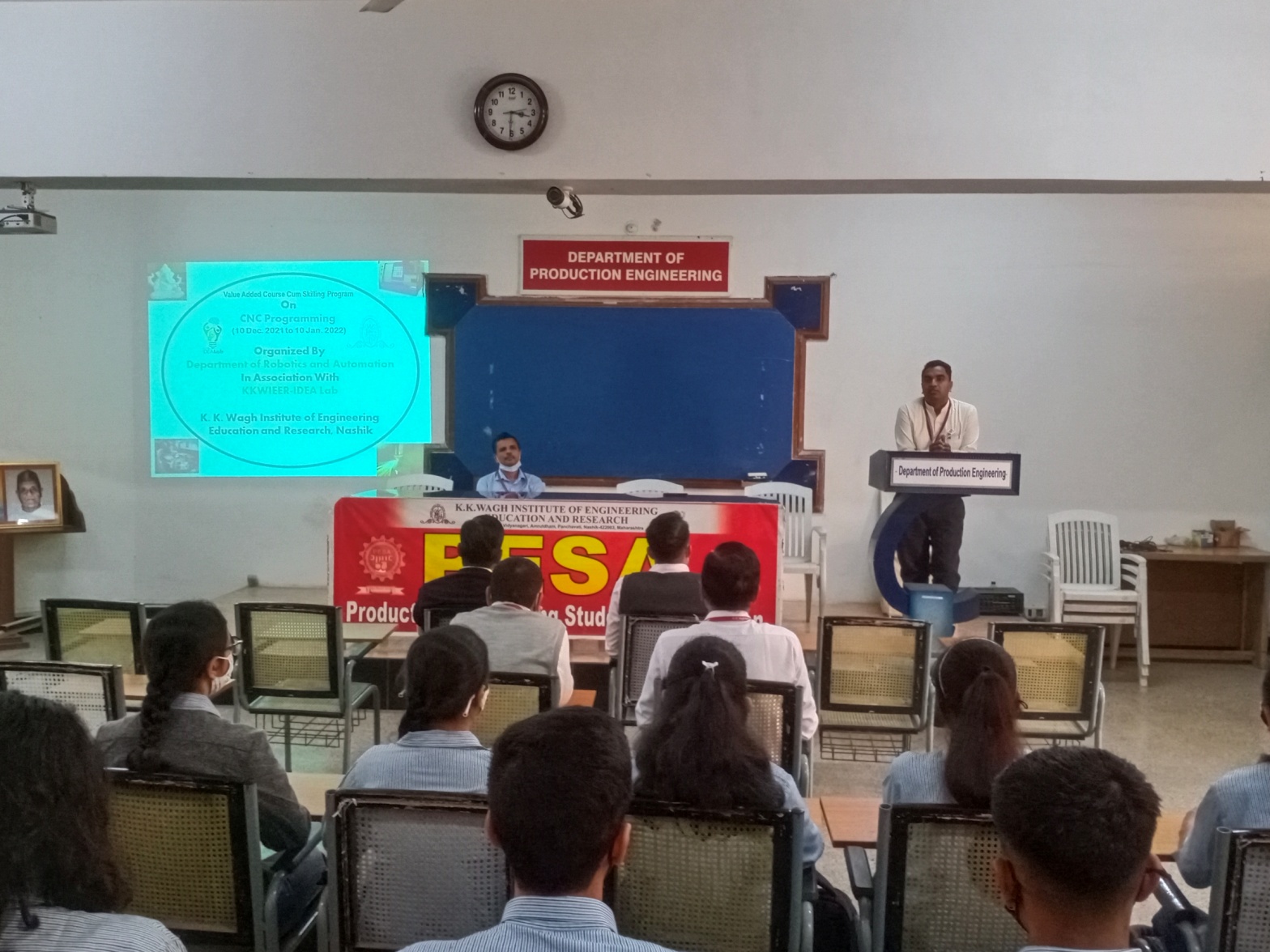 Online Webinar attended by the faculty In the month of the December 2021 teaching and non- Teaching staff member attended various webinar on online platform to explore the new advancement in the technology.Student Achievement11 students of 2020-2021 batch and 04 students of 2021-2022 Batch were selected in various companies with package of 2.4 lacs to 4.5 lacs. Felicitation Program for these placed students was organized by Production Engineering Department on 31st Dec 2021. 35 students along with staff attended this program Staff ActivitiesExpert lectures delivered: Dr. K. N. Nandurkar delivered expert talk on 'Genetic algorithm and Particle swarm optimisation' at Atal FDP organised by Govt. Polytechnic, Nashik Date: 15th Dec. 2021. Dr. P. J. Pawar delivered expert talk on 'Genetic algorithm and Particle swarm optimisation' at Atal FDP organised by Govt. Polytechnic, Nashik Date: 13th Dec. 2021. Dr. P.J. PawarHead of the Department Sr.No.Title of lectureName of SpeakerName of IndustryDateNo. of Student Present1Advanced Product Quality PlanningMr.  Pradip Sharma,  JP Enterprises, Nashik14-12-202136Sr. No. Name of faculty Designation Training Name Conducted By 1N. B. GuruleAssociate ProfessorIndustry 4.0 & IOT: Opportunities and Challenges during 16 - 18 December 2021Karmaveer Adv. B. G. Thakare College of Engineering, Nashik2A.S. KambleAssistant ProfessorAdvances in Control Systems & Sensor Technologies during 27/11/2021 to 01/12/2021  AICTE Training And Learning (ATAL) Academy at Indian Institute of Information Technology Pune.3A.S. KambleAssistant ProfessorEssentials of Machine Learning during 13/12/2021 to 17/12/2021 AICTE Training And Learning (ATAL) Academy at Centre for Development of Advanced Computing (CDAC). Noida4A.S. KambleAssistant Professor Recent Trends and Advancements in ANN and Deep learning for Real Time Applications during Dec. 20-12-21 to 24-12-21. AICTE Training And Learning (ATAL) Academy at RCET, Bhilai 5R.V. JadhavTechnical AssistantMaterial Camp, during 28 - 31 Dec.2021ASM International, India chapter  & KK Wagh IEE & R Nashik Sr. No.DateName of IndustryName of staff visited to industry124/12/2021Sahyadri Farm, Mohadi, Dindori, NashikNo. of Students visited 50Staffs visited  04